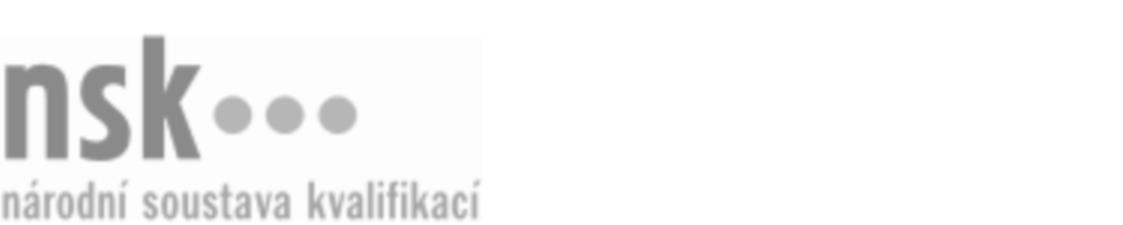 Další informaceDalší informaceDalší informaceDalší informaceDalší informaceDalší informaceAdministrátor krematoria (kód: 69-047-M) Administrátor krematoria (kód: 69-047-M) Administrátor krematoria (kód: 69-047-M) Administrátor krematoria (kód: 69-047-M) Administrátor krematoria (kód: 69-047-M) Administrátor krematoria (kód: 69-047-M) Administrátor krematoria (kód: 69-047-M) Autorizující orgán:Autorizující orgán:Ministerstvo pro místní rozvojMinisterstvo pro místní rozvojMinisterstvo pro místní rozvojMinisterstvo pro místní rozvojMinisterstvo pro místní rozvojMinisterstvo pro místní rozvojMinisterstvo pro místní rozvojMinisterstvo pro místní rozvojMinisterstvo pro místní rozvojMinisterstvo pro místní rozvojSkupina oborů:Skupina oborů:Osobní a provozní služby (kód: 69)Osobní a provozní služby (kód: 69)Osobní a provozní služby (kód: 69)Osobní a provozní služby (kód: 69)Osobní a provozní služby (kód: 69)Povolání:Povolání:Administrátor krematoriaAdministrátor krematoriaAdministrátor krematoriaAdministrátor krematoriaAdministrátor krematoriaAdministrátor krematoriaAdministrátor krematoriaAdministrátor krematoriaAdministrátor krematoriaAdministrátor krematoriaKvalifikační úroveň NSK - EQF:Kvalifikační úroveň NSK - EQF:44444Platnost standarduPlatnost standarduPlatnost standarduPlatnost standarduPlatnost standarduPlatnost standarduPlatnost standarduStandard je platný od: 29.04.2019Standard je platný od: 29.04.2019Standard je platný od: 29.04.2019Standard je platný od: 29.04.2019Standard je platný od: 29.04.2019Standard je platný od: 29.04.2019Standard je platný od: 29.04.2019Administrátor krematoria,  28.03.2024 15:35:51Administrátor krematoria,  28.03.2024 15:35:51Administrátor krematoria,  28.03.2024 15:35:51Administrátor krematoria,  28.03.2024 15:35:51Administrátor krematoria,  28.03.2024 15:35:51Strana 1 z 2Další informaceDalší informaceDalší informaceDalší informaceDalší informaceDalší informaceDalší informaceDalší informaceDalší informaceDalší informaceDalší informaceDalší informaceDalší informaceÚplné profesní kvalifikaceÚplné profesní kvalifikaceÚplné profesní kvalifikaceÚplné profesní kvalifikaceÚplné profesní kvalifikaceÚplné profesní kvalifikaceÚplné profesní kvalifikaceÚplnou profesní kvalifikaci Administrátor krematoria (kód: 69-99-M/03) lze prokázat předložením osvědčení o získání některé z uvedených profesních kvalifikací:Úplnou profesní kvalifikaci Administrátor krematoria (kód: 69-99-M/03) lze prokázat předložením osvědčení o získání některé z uvedených profesních kvalifikací:Úplnou profesní kvalifikaci Administrátor krematoria (kód: 69-99-M/03) lze prokázat předložením osvědčení o získání některé z uvedených profesních kvalifikací:Úplnou profesní kvalifikaci Administrátor krematoria (kód: 69-99-M/03) lze prokázat předložením osvědčení o získání některé z uvedených profesních kvalifikací:Úplnou profesní kvalifikaci Administrátor krematoria (kód: 69-99-M/03) lze prokázat předložením osvědčení o získání některé z uvedených profesních kvalifikací:Úplnou profesní kvalifikaci Administrátor krematoria (kód: 69-99-M/03) lze prokázat předložením osvědčení o získání některé z uvedených profesních kvalifikací:Úplnou profesní kvalifikaci Administrátor krematoria (kód: 69-99-M/03) lze prokázat předložením osvědčení o získání některé z uvedených profesních kvalifikací: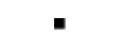 Administrátor krematoria (kód: 69-047-M)Administrátor krematoria (kód: 69-047-M)Administrátor krematoria (kód: 69-047-M)Administrátor krematoria (kód: 69-047-M)Administrátor krematoria (kód: 69-047-M)Administrátor krematoria (kód: 69-047-M)Administrátor krematoria (kód: 69-047-M)Administrátor krematoria (kód: 69-047-M)Administrátor krematoria (kód: 69-047-M)Administrátor krematoria (kód: 69-047-M)Administrátor krematoria (kód: 69-047-M)Administrátor krematoria (kód: 69-047-M)Administrátor krematoria,  28.03.2024 15:35:51Administrátor krematoria,  28.03.2024 15:35:51Administrátor krematoria,  28.03.2024 15:35:51Administrátor krematoria,  28.03.2024 15:35:51Administrátor krematoria,  28.03.2024 15:35:51Strana 2 z 2